PLANIFICACIÓN TALLER DE HÁBITOS DE VIDA SALUDABLE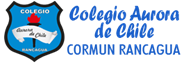 ASIGNATURA: Proyecto de Alimentación y Nutrición		CURSO: P.K. y K. A-B.       PROFESIONALES: Paz Aliaga Nutricionista		     Programa Previene Promueve y Participa							         Francisca Maublén Kinesióloga                       Semana 17 desde 27/07/2020.        Taller: N° 3               Fecha: Viernes 31 de julio            Unidad: Hábitos de vida saludable.                           TIEMPO: 45 minutosOBJETIVOS DE APRENDIZAJES OBJETIVOS DE APRENDIZAJES HABILIDADES/DESTREZAS HABILIDADES/DESTREZAS HABILIDADES/DESTREZAS O.A 1: Promover conductas alimentarias saludables en los niños y niñas, mediante la preparación de una receta saludable en familia “Galletas de avena”O.A 2: Desarrollar la respuesta a la señal auditiva de los alumnos, para que así procedan con movimientos establecidos fomentando el fortalecimiento de la propiocepción y el progreso temporo espacial de cada uno.O.A 1: Promover conductas alimentarias saludables en los niños y niñas, mediante la preparación de una receta saludable en familia “Galletas de avena”O.A 2: Desarrollar la respuesta a la señal auditiva de los alumnos, para que así procedan con movimientos establecidos fomentando el fortalecimiento de la propiocepción y el progreso temporo espacial de cada uno.-En esta actividad se fomenta la creatividad, comunicación, trabajo en equipo y la autonomía de niñas y niños. Por otra parte coordinación visomotora y propiocepción.-En esta actividad se fomenta la creatividad, comunicación, trabajo en equipo y la autonomía de niñas y niños. Por otra parte coordinación visomotora y propiocepción.-En esta actividad se fomenta la creatividad, comunicación, trabajo en equipo y la autonomía de niñas y niños. Por otra parte coordinación visomotora y propiocepción.OBJETIVO DE LA CLASEOBJETIVO DE LA CLASEACTITUDESACTITUDESACTITUDESCrear un ambiente lúdico y matizado de estrategias para que los estudiantes comprendan la importancia de los hábitos de vida saludable, a través de creación de platos saludables entretenidos y rutinas de ejercicios de activación psicomotriz, con la finalidad de que los estudiantes adopten hábitos de vida saludable en sus hogares durante la cuarentena.Crear un ambiente lúdico y matizado de estrategias para que los estudiantes comprendan la importancia de los hábitos de vida saludable, a través de creación de platos saludables entretenidos y rutinas de ejercicios de activación psicomotriz, con la finalidad de que los estudiantes adopten hábitos de vida saludable en sus hogares durante la cuarentena.Ampliar sus posibilidades de percibir, disfrutar y representar las características de los hábitos de vida saludableAmpliar sus posibilidades de percibir, disfrutar y representar las características de los hábitos de vida saludableAmpliar sus posibilidades de percibir, disfrutar y representar las características de los hábitos de vida saludableMDESCRIPCIÓN DE LA CLASEACTIVIDADES/ ESTRATEGIAS METODOLOGICASINDICADORRECURSOSEVALUACIÓNINICIOLos/as estudiantes por medio de la teleconferencia interactúan con las profesionales a cargo para iniciar la presentación.Los/as estudiantes socializan objetivos y ruta de aprendizaje.Se inicia con el saludo de las profesionales a cargo y mediante el PPT se da a conocer el objetivo del taller y de qué tratará. Se define además el significado de sedentarismo y actividad física.Utiliza la actividad para contrastar de manera reflexiva los beneficios de los hábitos de vida saludable.Computador, tablet o celularPPT explicativo contenidoSillaFruta: plátano u otra fruta.Avena o galletasCoco rallado (opcional)Utensilios de cocina Observación de participación de los estudiantes a través de cámara.Fotos de platos terminadosPreguntas dirigidasDESARROLLO Se lleva a cabo rutina de ejercicios guiada con el motivo de activar psicomotrizmente a los estudiantes, la actividad tratará de una silla musical con indicaciones de corporalidad (manos en la cabeza, manos en la rodilla, etc.)Para la relajación se llevará a cabo una receta saludable en base a avena, plátano o alguna fruta que se encuentre en casa, coco rallado.Utiliza la actividad para contrastar de manera reflexiva los beneficios de los hábitos de vida saludable.Computador, tablet o celularPPT explicativo contenidoSillaFruta: plátano u otra fruta.Avena o galletasCoco rallado (opcional)Utensilios de cocina Observación de participación de los estudiantes a través de cámara.Fotos de platos terminadosPreguntas dirigidasCIERREPara el cierre de la actividad los estudiantes presentan sus platos.Se realiza una ronda de preguntas dirigidas a los estudiantes con la tómbola.Abrazo final para fomentar la cercanía con los estudiantes.